Publicado en  el 06/03/2017 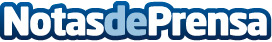 First Lego League, el torneo que revoluciona el mundo animalSe trata de una competición a nivel internacional que ha contado con la participación de más de 100 jóvenes murcianos. El proyecto ganador, 'Electronic Falcons' pretende alargar la vida de las abejas en las colmenasDatos de contacto:Nota de prensa publicada en: https://www.notasdeprensa.es/first-lego-league-el-torneo-que-revoluciona-el Categorias: Murcia Mascotas http://www.notasdeprensa.es